    Kerkhoven Lutheran Church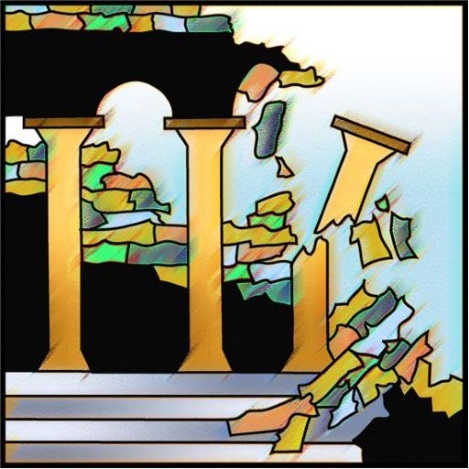                             Evangelical Lutheran Church in AmericaLiving and trusting in god’s amazing grace we welcome all to worship, learn and serve in celebration of Christ’s love.        Twenty Fifth Sunday After Pentcost              November 14, 2021         9:00 AMNovember begins with All Saints Day and ends in or near Advent, when we anticipate Christ’s coming again. It is fitting, then, that the readings today tell of the final resurrection and the end time. In the turmoil of hope, fear, and disbelief that these predictions provoke in us, Hebrews sounds a note of confident trust. Christ makes a way for us where there is no way, and we walk it confidently, our hearts and bodies washed in baptismal water, trusting the one who has promised forgiveness. The more we see the last day approaching, the more important it is to meet together to provoke one another to love.PreludeGATHERINGCONFESSION AND FORGIVENESS 						    ELW p. 94In the name of the Father,and of the Son,and of the Holy Spirit. Amen.Almighty God, to whom all hearts are open, all desires known, and from whom no secrets are hid: cleanse the thoughts of our hearts by the inspiration of your Holy Spirit, that we may perfectly love you and worthily magnify your holy name, through Jesus Christ our Lord. Amen.Let us confess our sin in the presence of God and of one anotherSilence is kept for reflection.Most merciful God,we confess that we are captive to sin and cannot free ourselves. We have sinned against you in thought, word, and deed, by what we have done and by what we have left undone. We have not loved you with our whole heart; we have not loved our neighbors as ourselves. For the sake of your Son, Jesus Christ, have mercy on us. Forgive us, renew us, and lead us, so that we may delight in your will and walk in your ways, to the glory of your holy name. Amen.In the mercy of almighty God, Jesus Christ was given to die for us, and for his sake God forgives us all our sins. As a called and ordained minister of the church of Christ, and by his authority, I therefore declare to you the entire forgiveness of all your sins, in the name of the Father, and of the Son, and of the Holy Spirit.  Amen.GATHERING HYMN		“We Praise You O God”            			ELW # 8701	We praise you, O God, our redeemer, creator;					in grateful devotion our tribute we bring.					We lay it before you; we kneel and adore you;					we bless your holy name; glad praises we sing.2	We worship you, God of our fathers and mothers;					through trial and tempest our guide you have been.					When perils o'ertake us, you will not forsake us,					and with your help, O Lord, our struggles we win.3	With voices united our praises we offer					and gladly our songs of thanksgiving we raise.					With you, Lord, beside us,      			  	your strong arm will guide us.					To you, our great redeemer, forever be praise!											Text: Julia C. Cory, 1882-1963, alt.GREETINGThe grace of our Lord Jesus Christ, the love of God,and the communion of the Holy Spirit be with you all.And also with you.PRAYER OF THE DAYAlmighty God, your sovereign purpose brings salvation to birth. Give us faith to be steadfast amid the tumults of this world, trusting that your kingdom comes and your will is done through your Son, Jesus Christ, our Savior and Lord.       Amen.	WORDFirst Reading: Daniel 12:1-3The book of Daniel is an example of apocalyptic literature, which is full of strange visions and symbolism. Arising during times of great persecution, apocalyptic literature is concerned with God’s revelation about the end time and the coming kingdom of God, when God will vindicate the righteous who have been persecuted.1At that time Michael, the great prince, the protector of your people, shall arise. There shall be a time of anguish, such as has never occurred since nations first came into existence. But at that time your people shall be delivered, everyone who is found written in the book. 2Many of those who sleep in the dust of the earth shall awake, some to everlasting life, and some to shame and everlasting contempt. 3Those who are wise shall shine like the brightness of the sky, and those who lead many to righteousness, like the stars forever and ever.The Word of the Lord.Thanks be to God. Psalm 16				                                      Reading Responsively 1Protect me, O God, for in you I take refuge.
 2I say to the LORD, "You are my LORD;  I have no good apart from you." 3As for the holy ones in the land, they are the noble,
 in whom is all my delight.
 4Those who choose another god multiply their sorrows;
 their drink offerings of blood I will not pour out
 or take their names upon my lips.
 5The LORD is my chosen portion and my cup;
 you hold my lot.
 6The boundary lines have fallen for me in pleasant places;
 I have a goodly heritage.
 7I bless the LORD who gives me counsel;
 in the night also my heart instructs me.
 8I keep the LORD always before me;
 because he is at my right hand, I shall not be moved. 9Therefore my heart is glad, and my soul rejoices;
 my body also rests secure.
 10For you do not give me up to Sheol,
 or let your faithful one see the Pit.  11You show me the path of life.
 In your presence there is fullness of joy;
 in your right hand are pleasures forevermore.Second Reading: Hebrews 10:11-14 [15-18] 19-25Images of worship and sacrifice are used throughout Hebrews to highlight what Christ has uniquely accomplished through his death. Because we have received forgiveness through Christ’s death, we live with sincere hearts by trusting in God’s promises and encouraging love and good works from each other.11And every priest stands day after day at his service, offering again and again the same sacrifices that can never take away sins. 12But when Christ had offered for all time a single sacrifice for sins, "he sat down at the right hand of God," 13and since then has been waiting "until his enemies would be made a footstool for his feet." 14For by a single offering he has perfected for all time those who are sanctified. 15And the Holy Spirit also testifies to us, for after saying,
 16"This is the covenant that I will make with them
 after those days, says the Lord:
 I will put my laws in their hearts,
 and I will write them on their minds,"
17he also adds,
 "I will remember their sins and their lawless deeds no more."
18Where there is forgiveness of these, there is no longer any offering for sin.
19Therefore, my friends, since we have confidence to enter the sanctuary by the blood of Jesus, 20by the new and living way that he opened for us through the curtain (that is, through his flesh), 21and since we have a great priest over the house of God, 22let us approach with a true heart in full assurance of faith, with our hearts sprinkled clean from an evil conscience and our bodies washed with pure water. 23Let us hold fast to the confession of our hope without wavering, for he who has promised is faithful. 24And let us consider how to provoke one another to love and good deeds, 25not neglecting to meet together, as is the habit of some, but encouraging one another, and all the more as you see the Day approaching.The Word of the Lord.Thanks be to God.Gospel Acclamation                        “Alleluia” 			                          ELW p. 142Gospel:   Mark 13:1-8As he came out of the temple, one of his disciples said to him, "Look, Teacher, what large stones and what large buildings!" 2Then Jesus asked him, "Do you see these great buildings? Not one stone will be left here upon another; all will be thrown down."
3When he was sitting on the Mount of Olives opposite the temple, Peter, James, John, and Andrew asked him privately, 4Tell us, when will this be, and what will be the sign that all these things are about to be accomplished? 5Then Jesus began to say to them, "Beware that no one leads you astray. 6Many will come in my name and say, 'I am he!' and theywill lead many astray. 7When you hear of wars and rumors of wars, do not be alarmed; this must take place, but the end is still to come. 8For nation will rise against nation, and kingdom against kingdom; there will be earthquakes in various places; there will be famines. This is but the beginning of the birth pangs.The Gospel of the Lord.Thanks be to God.SERMON                                     When?	                             Pastor Tim LarsonHYMN OF THE DAY                “Abide with Me”                 		ELW # 6291	Abide with me, fast falls the eventide.					The darkness deepens; Lord, with me abide.					When other helpers fail and comforts flee,					help of the helpless, oh, abide with me.2	Swift to its close ebbs out life's little day;earth's joys grow dim, its glories pass away;change and decay in all around I see;O thou who changest not, abide with me.3	I need thy presence ev'ry passing hour;					what but thy grace can foil the tempter's pow'r?					Who like thyself my guide and stay can be?					Through cloud and sunshine, oh, abide with me.4	I fear no foe, with thee at hand to bless;					ills have no weight, and tears no bitterness.					Where is death's sting? Where, grave, thy victory?					I triumph still, if thou abide with me!				5	Hold thou thy cross before my closing eyes,					shine through the gloom, and point me to the skies;					heav'n's morning breaks, 					and earth's vain shadows flee;					in life, in death, O Lord, abide with me.Text: Henry F. Lyte, 1793-1847apostles’ creedI believe in God, the Father almighty,creator of heaven and earth.I believe in Jesus Christ, God’s only Son, our Lord,who was conceived by the Holy Spirit,born of the virgin Mary,suffered under Pontius Pilate,was crucified, died, and was buried;he descended to the dead.*On the third day he rose again;he ascended into heaven,he is seated at the right hand of the Father,and he will come to judge the living and the dead.I believe in the Holy Spirit,the holy catholic church,the communion of saints,the forgiveness of sins,the resurrection of the body,and the life everlasting. Amen.THANKSGIVINGOFFERING INTERLUDE OFFERTORY               “As the Grains of Wheat”                               ELW #465                     Offering plates and Noisy Offering will be brought to the altar during The Offertory.Refrain	As the grains of wheat once scattered on the hill					were gathered into one to become our bread; 					so may all your people from all the ends of earth 					be gathered into one in you.1	As this cup of blessing is shared within our midst,					may we share the presence of your love.  Refrain 2	Let this be a foretaste of all that is to come					when all creation shares this feast with you.  Refrain Text: Didache, 2nd cent.; Marty Haugen, b. 1950Text © 1990 GIA Publications, Inc., 7404 S. Mason Ave., Chicago, IL 60638. www.giamusic.com. 800.442.3358. All rights reserved. Used by permission.
PRAYERS OF INTERCESSIONEach portion of the prayers ends with “God in your mercy”.  Congregation response:  “Hear our prayer”. LORD’S PRAYEROur Father, who art in heaven,hallowed be thy name,thy kingdom come,thy will be done,on earth as it is in heaven.Give us this day our daily bread;and forgive us our trespasses,as we forgive thosewho trespass against us;and lead us not into temptation,but deliver us from evil.For thine is the kingdom,and the power, and the glory,forever and ever. Amen.SENDINGBLESSINGThe Lord bless you and keep you;
The Lord make his face to shine upon you and be gracious you;
The Lord lift up his countenance upon you and give you peace. Amen.SENDING SONG                 “O God, Our Help in ages Past”	                      ELW # 6321	O God, our help in ages past,					our hope for years to come,					our shelter from the stormy blast,					and our eternal home:2	Under the shadow of your throne					your saints have dwelt secure;					sufficient is your arm alone,					and our defense is sure.3	Before the hills in order stood					or earth received its frame,					from everlasting you are God,					to endless years the same.4	A thousand ages in your sight					are like an evening gone,					short as the watch that ends the night					before the rising sun.5	Time, like an ever-rolling stream,bears all our years away;					they fly forgotten, as a dream					dies at the op'ning day.6	O God, our help in ages past,					our hope for years to come,					still be our guard while troubles last					and our eternal home.Text: Isaac Watts, 1674-1748, alt.DISMISSALLed on by the saints before us,go in peace to serve the Lord.Thanks be to God.From sundaysandseasons.com.Copyright © 2021 Augsburg Fortress. All rights reserved. Reprinted by permission under Augsburg Fortress Liturgies Annual License #SBT004230.New Revised Standard Version Bible, Copyright © 1989, Division of Christian Education of the National Council of the Churches of Christ in the United States of America. Used by permission. All rights reserved.Revised Common Lectionary, Copyright © 1992 Consultation on Common Texts, admin Augsburg Fortress. Used by permission.SERVING THIS MORNINGPastor – Timothy P. LarsonMusicians – Alison Nelson and Mariah RudningenLector -  Eldon HaugeUshers – Eldon and Marlene Hauge Acolytes – Corbin NystromGreeter-  Becky CarlsonPRAYER CONCERNS: (Periodically these prayer concerns will be moved to the prayer concerns list in the newsletter) Phyllis Loven, Phyllis Meyer, Lee Meyer, Doris Bakken, Haile Nichols, Keith Lundberg, Andrea Raths, Kathy Schol, Dennis Doering, Calvin CarlsStewardship Snippet – Twenty Fifth Sunday after Pentecost, Mark 12:33 –To love Psalm 16:11–You show me the path of life. In your presence there is fullness of joy; in your right hand are pleasures forevermore. As we grow in spiritual maturity, steward/disciples learn ever more deeply the difference between the fleeting, shallow happiness the world offers and the rich, satisfying joy and pleasures of our life in God.  --Rob Blezard  Copyright © 2021, Rev. Robert Blezard. Reprinted by permission.Fellowship Hour:  Please join us for coffee fellowship following the 9:00 am worship service this morning in the Fellowship Hall.  Noisy Offering Sunday:  Today is Noisy Offering Sunday.  This month the Noisy Offering is designated to be donated to the Campus Ministry Center at Ridgewater College.  This very important ministry of our Lakeland Conference is in need funds to continue the work that they are doing at Ridgewater College.  Please refer to the announcement below for ways to support the ministry at the college. This Week . . .  November 15 - 21, 2021Wednesday, November 17 	6:00 pm	Gr. 6-8 Confirmation	7:00 pm	Gr. 9-10 ConfirmationThursday, November 18	8:30 am	Packing of the KMS food bags for delivery to KMS SchoolsSaturday, November 20	10:00 am 	Viewing of Table Fair table and silent auction	12:00 am 	Table Fair meal and entertainmentNext Sunday, November 21, 2021:	Christ the King Sunday 9:00 am 	Worship Service with Holy Communion Service is both in person and Live Streamed 10:00 am   10:00 am 	Sunday School 10:00 am 	Coffee Fellowship in the Fellowship HallResults of Letter of Call Vote:  A special congregational meeting was called to order on Sunday, November 7 at 10:26 am in the KLC Fellowship Hall. The purpose of this meeting was for the Call Committee to share information on the council approved prospective pastoral candidate, answer questions and call for a vote of the assembled members on issuing a letter of call.  The result of the vote was a near unanimous vote to move forward with issuing the letter of call to Pastor Michael Buller.Thank You:  A very special thank you to the members of the KLC Call Committee.  We appreciated your dedication and effort this summer that has brought our congregation to the place of issuing a letter of call to a candidate.Thank You:  Thank you to Donnie Lottman, Eldon and Marlene Hauge, Barb Wenisch, Sandy Rothers and Kaye Brendemuehl for helping to unload the pallets from the food truck delivery and put all of the food on the shelves in the store room.Thank You:  Thank you to the Luther League for their raking efforts on Wednesday, November 3.  You are appreciated.Upcoming Events:Wednesday, November 24	No Confirmation ClassesWednesday, November 247:00 pm	Thanksgiving Eve worship service – we will be collecting funds and items for the Campus Ministry Center at Ridgewater College at this service.8:00 pm 	Coffee Fellowship following worship, served by WELCAFriday, November 26 6:00 pm	Decorating the sanctuary - All KLC members are invited to come and assist the Altar Guild in decorating the KLC sanctuary for Advent and Christmas.  Let’s make this a family fun time.Sunday, November 2810:00 am	Advent Cookies and Coffee with a Basket Auction and Bake Sale - one half of proceeds designated for Backpack program – one half to WELCA General Fund.Sunday, December 1210:45 am	Sunday School Christmas Program (12-19 in event of weather cancellation)  Practice is every week during Sunday School, so please try to have your children attend so they can learn the songs.Sunday, December 19	10:00 am 	Appreciation Brunch for Pastor Tim LarsonWELCA Basket Auction and Bake Sale:  WELCA will be sponsoring a Holiday Basket Auction and Bake Sale on Sunday November 28 during Coffee Fellowship hour.  Now is the time to start planning a basket to donate to the sale or start your baking early.Request from Ridgewater Campus Ministry Center:  PLEASE PARTNER WITH US!Due to changes in long term financial support of Lutheran Campus Ministry, we are VERY SHORT on funds.  Financial gifts to Lutheran Campus Ministry are used for rent and expenses of the property and building, support of ministries and student needs, Chaplain salary and supplies for lunches and programs. YOUR FINANCIAL GIFT WOULD BE GREATLY APPRECIATED and put to immediate use.  A receipt will be sent to you.  Thank you!  Please send your gift to:  Reverend Amy Juel, Lutheran Campus Ministry Chaplain, PO Box 41, Maynard, MN 56260.  More ways to get involved!*Volunteer to cook and serve a Wednesday meal. *Collect non-perishable foods, hygiene products, household goods for the Give Away  Pantry. *Donate new or gently used warm winter wear (coats, hats, mittens, etc.) *Give a special financial offering for Lutheran Campus Ministry *Invite Chaplain Amy to your church group or service organization meeting (via Zoom or in person). Please pray for our students, professors, staff, and Ridgewater Community.Snow Removal Bid:  The Board of Properties and Grounds is calling for bids for snow removal at the church.  There is snow blower that is available for use in the storage shed.  Bids should be submitted to a member of the board or drop off at the church office.Meals on Wheels:  KLC is responsible for the Wednesday deliveries of Meals on Wheels in the community for the month of December.  Please check your calendars and sign up on the list on the table between the offices for a Wednesday that you can deliver the meals. The number of people who receive these meals varies from week to week and at present there are about 4 deliveries each Wednesday.  The deliveries consist of a hot meal for that day if they elect to receive that and as many frozen meals for the week as they have ordered.  There is also occasionally an additional small box of non-perishable food items to provide pantry items in the event that meals are not able to be delivered.  The Wednesdays we are responsible are: December 1, 8, 15, 22, and 29.  Thank you. Altar Guild:  The Altar Guild is in need or 2 additional people to work with another team member to prepare the sanctuary for worship each week.  For more information contact Barb Norton:  barb@theinwell.com or 320-894-2128.  Thank you.KLC Worship Services are also available for viewing on YouTube!  KLC Office Hours for the Week of November 15-19: Church office hour will be Monday - Thursday 9:00 -3:00 pm.  The church office is closed on Friday.  If you have questions or need assistance please call: Ann Hanson – 320-894-4464, if no answer please leave a message or send a text.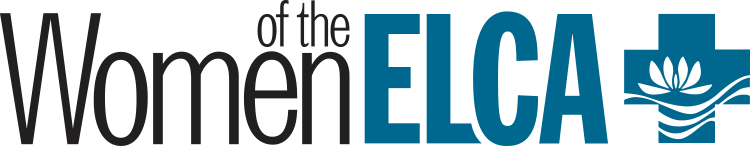 KERKHOVEN LUTHERAN CHURCH’S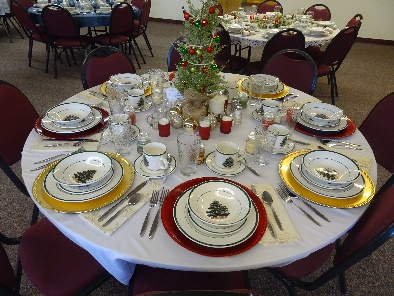 WOMEN OF THE ELCA 24TH ANNUAL TABLE FAIRTOGETHER AGAIN!SATURDAY, NOVEMBER 20, 2021Cost is $12.00 per person.All proceeds, after expenses will go to Safe Avenues.All are welcome to come and enjoy apple cider and view the tables from 10:00 a.m. to 11:00 a.m. even if you don’t have a place at the tables.  Silent Auction items are needed for the Table Fair.  Bring to church by Sunday, November 14th.  If bringing baked goods, bring on November 19th.  Silent auction will be held from 10:00 a.m. to 11:00 a.m.  If you would like to sit at a table and have not been asked by a hostess, please sign up by the church office.  No Friday night viewing of the Table Fair. We need four volunteers to help serve in the kitchen.  Contact Loretta Falk at 320-979-6959KLC Website:  You are invited to visit our website.  It can be found at https://www.kerkhovenlutheranchurch.com/  On-Line Giving: It is now possible to give your offering or a donation to KLC on-line at: https://secure.myvanco.com/YNJM   This link will now be available on our Kerkhoven Lutheran Facebook page and is available on our new website (see link above). Address Change for Leroy and Phyllis Meyer:  Phyllis was discharged from hospital on Monday and admitted to Good Samaritan in Albert Lea.  The address is 75507 240th Street; Albert Lea, MN 56117.  Lee is also staying in Albert Lea to be close to Phyllis.  The Covid surge is limiting visitors currently so let’s keep the mail flowing.